Tilmelding/ansøgnings-blanket 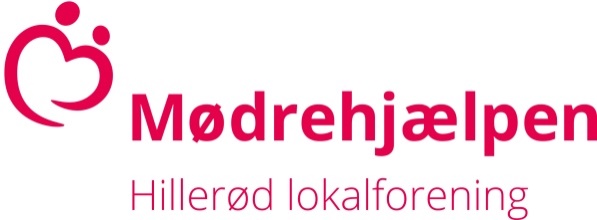 Fodboldtur mellem Hillerød Fodbold og Nykøbing FCDato og tidspunktLørdag d. 17 oktober kl 13:30. Kampen starter kl 14:00.Varighed af kampen ca. 2 timer.Barnets navnBarnets alderNavn på voksen deltagerTlf nr på voksen deltagerMail på voksen deltagerTransportVi mødes på Hillerød Stadion ved klubhuset.Adresse: Selskovvej 76, 3400 Hillerød.Der er mulighed for gratis parkering.Frist for søgningSenest lørdag d. 10. oktober 2020.Tilmelding/ansøgningBlanket udfyldes og afleveres i vores butik, Torvet 7 i Hillerød.Du kan også tage et billede af blanketten og maile den til hilleroed.LF@moedrehjaelpen.dk.Alle kontaktes via SMS med besked om man har fået plads på turen eller ej.BemærkDer er begrænset antal pladser. Tildeling sker efter først-til-mølle princippet.Aldersgruppe fra 6 år til 16 år.Børn skal være ledsaget af en deltagende voksen (over 18 år) pr familie.Der vil blive serveret én grill-pølse og én sodavand/kaffe pr. deltager.Tøj efter vejret og evt. tæppe til at sidde på, da kampen foregår udendørs.Tilskuere skal sidde ned under kampen for at mindske smittespredningen. Husk at holde afstand og spritte hænder.  Vi har sprit og mundbind med.Yderligere informationVed spørgsmål kontakt Rikke på telefon 61602445 eller Malene 52717110.KontaktMødrehjælpen Hillerød må gerne kontakte mig efterfølgende om andre udflugter eller andre tilbud:(Sæt X)     JA:_____                  NEJ:_____